Activité 21 : De l’information à la réaction1) Quelles sont les différentes étapes de la séquence présentée au tableau ?2) Construire le schéma fonctionnel général à partir de cet exemple.3) Stimulus et organes récepteurs : complète le tableau suivant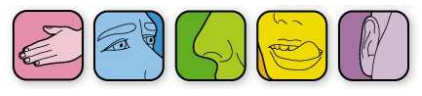 Compétence travaillée :C3 : communiquer à l’aide d’un schéma fonctionnel Exemple de stimulusOrgane récepteur (des sens)SensCoup de pistolet sur la ligne de départYeuxOdoratVérifier la température du bain avec la mainGoût